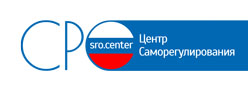 Федеральный закон от 25.11.2009 N 273-ФЗ
(ред. от 05.04.2013)
"О внесении изменений в статью 3.2 Федерального закона "О введении в действие Градостроительного кодекса Российской Федерации" и отдельные законодательные акты Российской Федерации"Документ подготовлен sro.center25 ноября 2009 года N 273-ФЗ__________________________________________________________________________________РОССИЙСКАЯ ФЕДЕРАЦИЯФЕДЕРАЛЬНЫЙ ЗАКОНО ВНЕСЕНИИ ИЗМЕНЕНИЙВ СТАТЬЮ 3.2 ФЕДЕРАЛЬНОГО ЗАКОНА "О ВВЕДЕНИИ В ДЕЙСТВИЕГРАДОСТРОИТЕЛЬНОГО КОДЕКСА РОССИЙСКОЙ ФЕДЕРАЦИИ"И ОТДЕЛЬНЫЕ ЗАКОНОДАТЕЛЬНЫЕ АКТЫРОССИЙСКОЙ ФЕДЕРАЦИИПринятГосударственной Думой13 ноября 2009 годаОдобренСоветом Федерации18 ноября 2009 года(в ред. Федеральных законов от 08.05.2010 N 83-ФЗ,от 04.05.2011 N 99-ФЗ, от 05.04.2013 N 44-ФЗ)Статья 1Статью 3.2 Федерального закона от 29 декабря 2004 года N 191-ФЗ "О введении в действие Градостроительного кодекса Российской Федерации" (Собрание законодательства Российской Федерации, 2005, N 1, ст. 17; 2008, N 30, ст. 3604) дополнить частью 3 следующего содержания:"3. С 1 января 2010 года прекращается действие лицензий (в том числе лицензий, срок действия которых продлен) на осуществление следующих видов деятельности:1) проектирование зданий и сооружений, за исключением сооружений сезонного или вспомогательного назначения;2) строительство зданий и сооружений, за исключением сооружений сезонного или вспомогательного назначения;3) инженерные изыскания для строительства зданий и сооружений, за исключением сооружений сезонного или вспомогательного назначения.".Статья 2. Утратила силу. - Федеральный закон от 04.05.2011 N 99-ФЗ.Статья 3. Утратила силу с 1 января 2014 года. - Федеральный закон от 05.04.2013 N 44-ФЗ.Статья 41. Настоящий Федеральный закон вступает в силу со дня его официального опубликования, за исключением пункта 1 и подпункта "б" пункта 2 статьи 3 настоящего Федерального закона.2. Пункт 1 и подпункт "б" пункта 2 статьи 3 настоящего Федерального закона вступают в силу с 1 июля 2010 года.ПрезидентРоссийской ФедерацииД.МЕДВЕДЕВМосква, Кремль25 ноября 2009 годаN 273-ФЗ__________________________________________________________________________________